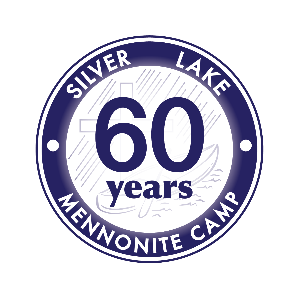 What Parents Should Know about the Ontario Ministry of Health’s 2021 COVID-19 Safety Guidelines for Day CampsCleaningEnsure all current infection prevention and control practices are adhered to prevent the spread of COVID-19Materials and equipment will be of material that can be cleaned or are single useSharing of materials and objects will be minimizedFrequently touched surfaces will be cleaned and disinfected at least twice daily, more frequent cleaning and disinfection may be necessaryPromoting and performing frequent, proper hand hygiene by handwashing with soap and water or using an alcohol-based hand-rub ABHR (60% or higher)Water fountains use is only for refilling personal water bottles or disposable cupsIf indoor space is used, the room is cleaned and disinfected before and after useVaccinationAll eligible staff and campers are encouraged to receive COVID-19 vaccination as soon as possible, and at the earliest opportunity before the camp startsCohortsCohort sizes are maximized at 30 participants for ages 6 to 9, and 20 participants for ages 9 and up.  SLMC on-site day camps will have a maximum of 2 cohorts.  SLMC off-site day camps will only have one cohortMaintain consistent cohorts for the duration of each camp sessionPhysical distancing when practical/possible within the cohort, and general infection prevention and control practices should be encouraged and prioritizedCohorts must not mix with other cohorts (including pick-ups and drop-offs, mealtimes, playtime, outdoor activities)If indoor space is used, each cohort of camp participants should have their own assigned indoor space separated from all other groups by a prominent visual cues or physical barrier (e.g. floor markings or pilons)Equipment will be designated to each cohort or cleaned and disinfected between cohort useIn shared outdoor space, cohorts must maintain a distance of at least 2 metres between groups and any other individuals outside of the cohortPlay structures will only be used by one cohort at a time with hand hygiene performed before and after usePlans should be made to prevent mixing of cohorts in washrooms/changerooms Personal BelongingsPersonal belongings brought to camp should be minimized and not shared between individualsPersonal items should be labeled ProgrammingOutdoor programming is strongly encouraged as a program delivery model as it can easily allow for safe, physically distanced activities for children and familiesIncorporating more individual activities or activities that encourage more space between camp cohorts, and where possible, between individuals within a cohortAquatic activities must adhere to regulatory requirements in each region at the time of activityScreeningDaily screening of camp participants must be completed by a parent/guardian prior to arrival at campDay camp operators must keep records for each camp participant for whom screening has been completedEntry must be denied to any individual who screens positive for COVID-19 symptoms or exposuresPrograms must have protocols in place to notify parents/guardians if their camp participant begins to show symptoms of COVID-19 while in camp including:the need for immediate pick up and an area to isolate camp participant until pick-upsymptomatic camp participants who are separated from others must be supervisedDay camp staff must be actively screened before entering the day camp settingPPE and Face MasksAll parents/guardians are required to wear a non-medical mask while inside the premises and maintain 2 metre physical distancing outdoors, including pick up/drop off areasAll staff must wear a surgical/procedure mask, except when eating/drinking or on break; however, physical distance of at least 2 metres should be maintained. Staff must wear a surgical/procedure mask and eye protection when unable to maintain physical distance of at least 2 metres or engaging with an individual who is not wearing a mask. All day camp participants in grades 1 (as of September 1st, 2021) and above are required to wear well-fitting masks (e.g., non-medical) while indoors or if outdoors and physical distancing of 2 metres cannot be maintained. Masks can be removed for eating/drinking as long as distancing of 2 metres is maintained. Management of Symptomatic Individuals & Close ContactsSymptomatic camp participants parent/guardian should follow the advice of the COVID-19 school and childcare screening tool. This tool will indicate next steps. Camp participants should be monitored by the camp operator for signs and symptoms of COVID-19 during day camp. Camp participants cannot continue to attend day camp if they develop COVID-19 symptomsThose who are identified as potential close contacts of a positive case will receive direction from the local public health unit on testing and isolation